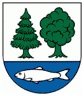                                  VŠEOBECNE  ZÁVÄZNÉ  NARIADENIE                                                                    Č.     3 / 2019o miestnych daniach a miestnom poplatku za komunálne odpady a drobné stavebné                             odpady na území obce STARÁ  MYJAVADátum účinnosti od: 01.01.2020Vypracovali: Zuzana Klimková, Zdenka LačokováSchválilo: Obecné zastupiteľstvo Stará Myjava, uznesenie č. 61/2019 zo dňa 05.12.2019  Obecné zastupiteľstvo v Starej Myjave na základe § 6 zák. SNR č. 369/1990 Zb. o obecnom zriadení v znení neskorších predpisov a zákona č. 582/2004 Z.z. o miestnych daniach a miestnom poplatku za komunálne odpady a drobné stavebné odpady v znení neskorších zákonov  v y d á v a   pre územie   obce Stará Myjava toto                                    VŠEOBECNE  ZÁVÄZNÉ  NARIADENIE                                                                    Č.     3 / 2019o miestnych daniach a miestnom poplatku za komunálne odpady a drobné stavebné                     odpady na území obce STARÁ  MYJAVAPRVÁ  ČASŤ                                                                 Úvodné ustanovenia                                                                         Článok  1                                                               Základné ustanoveniaToto  všeobecne záväzné nariadenie (ďalej len „VZN“) upravuje podrobne podmienky ukladania miestnych daní a miestneho poplatku za komunálne odpady a drobné stavebné odpady (ďalej len „poplatok“) na území obce Stará Myjava.Obec Stará na svojom území ukladá tieto miestne dane:a/ daň z nehnuteľnosti,b/ daň za psa,c/ daň za užívanie verejného priestranstva,d/ daň za ubytovanie,e/ daň za predajné automaty,f/ daň za nevýherné hracie prístroje.Obec Stará Myjava na svojom území ukladá miestny poplatok za komunálne odpady a drobné stavebné odpady.                                                                     Článok 2                                                           Zdaňovacie obdobie(4)  Zdaňovacím obdobím pre miestne dane: daň z nehnuteľnosti, daň za psa, daň za predajné automaty a daň za nevýherné hracie prístroje  je kalendárny rok.(5) Zdaňovacím obdobím miestneho poplatku za komunálne odpady a drobné stavebné odpady je kalendárny rok. ČASŤ  DRUHÁ                                                             Daň z nehnuteľností                                                                         Článok 3                                                   Ustanovenie dane z nehnuteľnosti                        Daň z nehnuteľností zahŕňa:a/ daň z pozemkovb/ daň zo staviebc/ daň z bytov a nebytových priestorov v bytovom dome (ďalej len „daň z bytov“).                                                                  Daň z pozemkov                                                                         Článok 4                                                                      Základ daneDaňovníkom dane z pozemkov sú osoby uvedené v ust. § 5 zákona č. 582/2004 Z. z. o miestnych daniach a miestnom poplatku za komunálne odpady a drobné stavebné odpady (ďalej len „zákon o miestnych daniach“).Predmetom dane z pozemkov sú pozemky na území obce Stará Myjava v členení podľa § 6 ods. 1 zákona o miestnych daniach. Predmetom dane z pozemkov nie sú:a/ časti zastavaných plôch a nádvorí, ktoré sú zastavané stavbami, ktoré sú predmetom dane zo stavieb alebo dane z bytov,b/ pozemky alebo ich časti, na ktorých sú postavené pozemné komunikácie s výnimkou verejných účelových komunikácií, celoštátne železničné dráhy a regionálne železničné dráhy,c/ pozemky alebo časti zastavané stavbami, ktoré nie sú predmetom dane zo stavieb podľa § 10 ods. 3 zákona o miestnych daniach.Spôsob výpočtu základu dane z pozemkov vyplýva z § 7 zákona o miestnych daniach. Výpočet sa musí vykonať vždy k 1. januáru daného zdaňovacieho obdobia. Na zmeny, ktoré nastanú v priebehu zdaňovacieho obdobia správca dane prihliadať nebude, s výnimkou prípadov vyplývajúcich zo zákona o miestnych daniach.Základom dane z pozemkov pre pozemky druhu:a/ orná pôda, chmeľnice, vinice, ovocné sadyb/ trvalé trávne porastyje hodnota pozemku bez porastov určená vynásobením výmery pozemkov v m2 a hodnoty pôdy na  1 m2 uvedenej v prílohe č. 1 zákona 582/2004 Z. z.Základom dane z pozemkov pre pozemky druhu:a/ záhradab/ zastavané plochy a nádvoria, ostatné plochyc/ stavebné pozemkyje hodnota pozemku určená vynásobením výmery pozemkov v m2 a hodnoty pozemkov za 1 m2 uvedenej v prílohe č. 2 zákona č. 582/2004 Z. z.Základom dane z pozemkov prea/ lesné pozemky, na ktorých sú hospodárske lesyb/ rybníky s chovom rýb a za ostatné hospodársky využívané vodné plochyje hodnota pozemku určená vynásobením výmery pozemkov v m2 a hodnoty pozemku zistenej na 1 m2 podľa zákona č. 382/2004 Z. z. o znalcoch, tlmočníkoch a prekladateľov a o zmene a doplnení niektorých zákonov a vyhlášky Ministerstva spravodlivosti SR č. 492/2004 Z. z. o stanovení všeobecnej hodnoty majetku. V prípade nepreukázania hodnoty pozemku znaleckým posudkom použije sa hodnota stanovená v §  4 tohto VZN.                                                               Článok 5                                                                               Hodnota pozemkov, sadzba daneRočná sadzba dane z pozemkov sa v celej obci zvyšuje podľa § 8 odst. 2 zákona č. 582/2004 Z. z. o miestnych daniach a miestnom poplatku za komunálne odpady a drobné stavebné odpady nasledovne:(9) Daň z pozemkov sa vypočíta ako súčin základu dane a ročnej sadzby dane z pozemkov.                                                            Daň zo stavieb                                                                 Článok 6                                                              Základ  dane(1) Daňovníkom dane zo stavieb sú osoby uvedené v § 9 zákona o miestnych daniach.                                                                    (2) Predmetom dane zo stavieb sú stavby na území obce Stará Myjava, ktoré majú jedno alebo viac nadzemných podlaží alebo podzemných podlaží spojené so zemou pevným základom v členení podľa § 10 ods. 1 zákona o miestnych daniach. Na daňovú povinnosť nemá vplyv skutočnosť, že sa stavba prestala užívať.(3) Predmetom dane zo stavieb nie sú stavby podľa § 10 ods. 3 zákona o miestnych daniach. (pozn. na zaradenie stavby podľa § 10 ods. 1 je rozhodujúci účel jej využitia k 1. januáru zdaňovacieho obdobia).                                                                Článok 7                                                             Sadzba dane(4) Základom dane zo stavieb je výmera zastavanej plochy v m2. Zastavanou plochou sa rozumie pôdorys stavby na úrovni najrozsiahlejšej nadzemnej časti stavby, pričom sa do zastavanej plochy nezapočítava prečnievajúca časť strešnej konštrukcie stavby.(5) Správca dane určuje v súlade s ust. § 12 ods. 2 zákona č. 582/20014 Z.z. o miestnych daniach ročnú sadzbu dane zo stavieb v obci Stará Myjava v katastrálnom území Stará Myjava za každý aj začatý m2 zastavanej plochy nasledovne:a/ ročná sadzbab/ Ročná sadzba dane zo stavieb uvedená v § 3 tohto všeobecne záväzného nariadenia sa zvyšuje pri viacpodlažných stavbách o 0,033 € za každý aj začatý m2 zastavenej plochy za každé ďalšie nadzemné a podzemné podlažie okrem prvého nadzemného podlažia ( § 12 ods. 3 zákona č. 582/2004 Z. z. o miestnych daniach a miestnom poplatku za komunálne odpady a drobné stavebné odpady).(6) Daň zo stavieb sa vypočítava podľa § 12a zákona o miestnych daniach.                                                                 Daň z bytov                                                                    Článok 8                                                                 Základ dane(1) Daňovníkom dane z bytov sú osoby uvedené v § 13 zákona o miestnych daniach.                                                             (2) Predmetom dane z bytov sú byty a nebytové priestory v bytovom dome na území obce Stará Myjava, v ktorom aspoň jeden byt alebo nebytový priestor nadobudli do vlastníctva fyzické osoby alebo právnické osoby.Byt alebo časť bytu v bytovom dome, ktorý sa k 1. januáru zdaňovacieho obdobia využíva na iný účel ako na bývanie, sa na účely zákona o miestnych daniach považuje za nebytový priestor. (§ 14 zákona o miestnych daniach).(3) Základom dane z bytov je výmera podlahovej plochy bytu alebo nebytového priestoru v m2.(4)V súlade s § 16 ods. 2 určuje správca dane ročnú sadzbu dane z bytov za každý aj začatý m2 podlahovej plochy bytu a nebytového priestoru takto:(5) Daň z bytov sa vypočíta ako súčin základu dane a ročnej sadzby dane.                                                                 Článok 9                            Spoločné ustanovenia pre daň z nehnuteľností                                      (1)   Správca dane oslobodzuje  od dane:a/ pozemky a stavby vo vlastníctve obceb/ pozemky a stavby, alebo ich časti v vlastníctve cirkví a náboženských spoločností registrovaných štátom, ktoré slúžia na vzdelávanie, na vedecko-výskumné účely alebo na vykonávanie náboženských obradovc/ pozemky verejne prístupných parkov, priestorov a športovískd/ pozemky a stavby uvedené v ods. a/, b/, c/, sú oslobodené od dane len vtedy, ak sa nevyužívajú na podnikateľskú alebo inú zárobkovú činnosť alebo na prenájom. Ak sa podmienky na oslobodenie od dane vzťahujú na časť pozemku, od dane je oslobodená len táto časť.                                                         (2) Správca dane určuje platenie vyrubenej dane:     Vyrubená daň je splatná do 15 dní odo dňa nadobudnutia právoplatnosti rozhodnutia. Splátky dane sú splatné v lehotách určených správcom dane v rozhodnutí, ktorým sa vyrubuje daň.                                                                   TRETIA ČASŤ                                                              Daň za psa                                                               Článok 10                                                              Základ dane(1) Predmetom dane za psa je pes starší ako 6 mesiacov chovaný fyzickou osobou alebo právnickou osobou.(2) Predmetom dane za psa nie je:a/   pes chovaný na vedecké účely a výskumné účelyb/ pes umiestnený v útulku zvieratc/ pes so špeciálnym výcvikom, ktorého vlastní alebo používa občan s ťažkým zdravotným postihnutím. (3) Daňovníkom  je fyzická osoba alebo právnická osoba, ktorá je vlastníkom psa alebo držiteľom psa, ak sa nedá preukázať, kto sa vlastní.    (4) Základom dane je počet psov.(5)  V súlade s § 25 zákona o miestnych daniach určuje správca dane sadzbu 3,50 € za jedného psa a kalendárny rok.(6) Daňová povinnosť vzniká prvým dňom kalendárneho mesiaca nasledujúceho po mesiaci, v ktorom sa pes stal predmetom dane a zaniká posledným dňom mesiaca, v ktorom pes prestal byť predmetom dane.                                                              ŠTVRTÁ  ČASŤ                                                               Článok  11                                         Daň za užívanie verejného priestranstva           (1) Predmetom dane za užívanie verejného priestranstva je osobitné užívanie verejného priestranstva.(2) Verejným priestranstvom na účely tohto VZN sú verejnosti prístupné pozemky vo vlastníctve obce Stará Myjava, a to:a/ miestne komunikácie v celej svojej dĺžke a šírke, pol metra za zvýšenými obrubami chodníkov alebo  zelených pásov,b/  vybudované chodníky a iné plochy upravené pre peších chodcov na celom území obce Stará Myjava,c/ všetky neknihované parcely v intraviláne obce,d/ verejné  priestranstvá v obci:  priestranstvo pred obecným úradom,                                                                      pred bývalým obchodom Jednota.e/ všetky verejnosti prístupné pozemky v obci Stará Myjava, okrem tých, ktoré sú vo vlastníctve fyzických a právnických osôb s výnimkou pozemkov vo vlastníctve obce alebo ku ktorým majú tieto osoby právo hospodárenia – najmä zelené plochy medzi chodníkmi a komunikáciami, vydláždené alebo inak upravené plochy pre obyvateľstvo.(3) Osobitným užívaním verejného priestranstva sa na účely tohto VZN rozumie :  a/ umiestnenie zariadenia na poskytovanie služieb,b/ umiestnenie stavebného zariadenia, c/ umiestnenie predajného zariadenia,d/ umiestnenie zariadenia cirkusu, lunaparku alebo iných atrakcií,e/ umiestnenie skládky,f/ trvalé  či dočasné parkovanie vozidla mimo vyhradených priestorov na parkovanieg/ uskutočnenie mítingov, stretnutí či iných podujatí organizovaných politickými stranami.(4) Vyhradenými priestormi verejného priestranstva na dočasné parkovanie motorového v obci Stará Myjava sú:a/ pre autobusy SAD Trenčín je verené priestranstvo parkovisko pri OcÚ,b/ pre motorové vozidlá nad 3,5 t parkovisko pri OcÚ.(5) Osobitným užívaním verejného priestranstva nie je užívanie verejného priestranstva v súvislosti s odstránením poruchy alebo havárie rozvodov a verejných sietí.(6) Daňovníkom dane za užívanie verejného priestranstva je fyzická osoba alebo právnická osoba, ktorá verejné priestranstvo užíva.(7) Základom dane za užívanie verejného priestranstva je výmera užívaného verejného priestranstva v m2 alebo parkovacie miesto.                                                             Článok 12                                                          Sadzba dane(1) Sadzbu dane za užívanie verejného priestranstva určuje správca dane:  a/  Stánky, kiosky, stolový predaj rôzneho tovaru, sezónne občerstvenie, maringotky -  3,31 €/deň.  Pri dlhodobom nájme riešiť prípady osobitnou zmluvou.b/ Parkovanie na vyhradenom mieste na základe povolenia obecného úradunákladné vozidlá do 3,5 t                                                       30,00 €/rok  nákladné vozidlá nad 3,5 t                                                     60,00 €/rokc/ umiestnenie cirkusu, kolotoča a iných atrakcií             30,00 €/deňd/ ubytovacie maringotky a prívesy za kus                         30,00 €/deň (8) Daňová povinnosť vzniká začatím užívania verejného priestranstva a zaniká dňom skončenia užívania verejného priestranstva. Daňovník je povinný osobne alebo písomne podať oznámenie o začatí užívania verejného priestranstva obecnému úradu v Starej Myjave a to pred začatím osobitného užívania verejného priestranstva, výnimočne v deň, v ktorom sa má realizovať užívanie verejného priestranstva. Daňovník je tiež povinný ohlásiť do 3 dní každú skutočnosť, ktorá má alebo môže mať vplyv na výšku stanovenej, resp. zaplatenej dane. Daňovník je povinný oznámiť obecnému úradu v Starej Myjave skutočnosť, že osobitné užívanie verejného priestranstva skončilo a verejné priestranstvo bolo uvedené do pôvodného stavu.(9)  Splatnosť vyrubenej dane sa stanovuje nasledovne:a/ jednorázovo v hotovosti do pokladne obecného úradu,b/pri dobe užívania verejného priestranstva najviac 15 dní pri ohlasovaní vzniku poplatkovej povinnosti na obecnom úrade v Starej Myjave,c/pri dobe užívania verejného priestranstva dlhšie ako 15 dní a to týždennými alebo mesačnými splátkami, pričom termín a spôsob splátok určí poverený zamestnanec  správcu miestnej dane na obecnom úrade v Starej Myjave pri ohlásení vzniku daňovej povinnosti daňovníkov.                                                             PIATA ČASŤ                                                                     Článok  13                                                         Daň za ubytovanie(1) Predmetom dane za ubytovanie je odplatné prechodné ubytovanie fyzickej osoby v ubytovacích zariadeniach, ktorých kategorizáciu  určuje osobitný právny predpis (ďalej len „zariadenie“).(2) Daňovníkom je fyzická osoba, ktorá sa v zariadení odplatne prechodne ubytuje.(3) Platiteľom dane je prevádzkovateľ zariadenia, ktorý odplatné prechodné ubytovanie poskytuje (ďalej len „prevádzkovateľ“).(4) Základom dane je počet prenocovaní.(5) Sadzbu dane určuje správca dane, v súlade s § 40 zákona o miestnych daniach vo výške 0,25 € na osobu a prenocovanie.(6) Prevádzkovateľ je povinný správcovi dane oznámiť do 10 dní od ukončenia štvrťroka počet ubytovaných osôb, počet prenocovaní a výšku dane.(7) Na účely dane je prevádzkovateľ povinný viesť evidenciu dane z ubytovania vybratej od daňovníkov v „Knihe ubytovaných“. Prevádzkovateľ vyberie daň za ubytovanie od daňovníka, o čom mu vystaví doklad s predpísanými náležitosťami.(8) Prevádzkovateľ môže zaplatiť daň z ubytovania správcovi dane:- na účet obce Stará Myjava a to v lehote raz štvrťročne ku 10. dňu nasledujúceho mesiaca.                                                               ŠIESTA  ČASŤ                                                                Článok  14                                                   Daň za predajné automaty(1) Predmetom dane za predajné automaty sú prístroje a automaty, ktoré vydávajú tovar za odplatu (ďalej len „predajné automaty“) a sú umiestnené v priestoroch prístupných verejnosti. Predmetom dane za predajné automaty nie sú automaty, ktoré vydávajú cestovné lístky verejnej dopravy. (2) Daňovníkom je fyzická osoba alebo právnická osoba, ktorá predajné automaty prevádzkuje.(3) Základom dane je počet predajných automatov.(4) Správca dane určuje v súlade s § 47 a § 51 zákona o miestnych daniach sadzbu dane:- vo výške 100,00 € za jeden predajný automat a kalendárny rok.(5) Daňová povinnosť vzniká prvým dňom kalendárneho mesiaca nasledujúceho po mesiaci, v ktorom sa predajný automat začal prevádzkovať a zaniká posledným dňom mesiaca, v ktorom sa ukončilo jeho prevádzkovanie.(6) Na účely dane je daňovník povinný viesť evidenciu predajných automatov s uvedením:-identifikačné údaje daňovníka,- identifikačné údaje o predajnom automate, napr. výrobné číslo,- miesto jeho umiestnenia (prevádzkovania),- dátum začatia prevádzky automatu.                                                             SIEDMA  ČASŤ                                                               Článok  15                                             Daň za nevýherné hracie prístroje(1) Predmetom dane za nevýherné hracie prístroje sú hracie prístroje, ktoré sa spúšťajú alebo prevádzkujú za odplatu, pričom tieto hracie prístroje nevydávajú peňažnú výhru a sú prevádzkované v priestoroch prístupných verejnosti (ďalej len „nevýherné hracie prístroje“).(2) Nevýherné hracie prístroje sú:a/ elektronické prístroje na počítačové hry,b/ mechanické prístroje, elektronické prístroje, automaty a iné zariadenia na zábavné hry.(3) Daňovníkom je fyzická osoba alebo právnická osoba, ktorá nevýherné hracie prístroje prevádzkuje.(4) Základom dane je počet nevýherných hracích prístrojov.(5) Daňová povinnosť vzniká prvým dňom kalendárneho mesiaca nasledujúceho po mesiaci, v ktorom sa nevýherný hrací prístroj začal prevádzkovať  zaniká posledným dňom mesiaca, v ktorom sa ukončilo jeho prevádzkovanie.(6) Na účely daňového konania pri dani z nevýherných hracích automatov je daňovník povinný viesť evidenciu obsahujúcu nasledujúce údaje o každom hracom prístroji:a/ výrobné číslo nevýherného hracieho prístroja,b/miesto prevádzky,c/identifikačné údaje daňovníka.(7) Správca dane určuje, v súlade s ust. § 55 a § 59 zákona o miestnych daniach sadzbu nasledovne:- vo výške 100,00 € za jeden nevýherný hrací prístroj na kalendárny rok.                                                              ÔSMA  ČASŤ                                                          Daňové priznanie                                                                 Článok  15Priznanie k dani z nehnuteľnosti, k dani za psa, k dani za predajné automaty a k dani za nevýherné hracie prístroje, čiastkové priznanie, opravné priznanie a dodatočné                priznanie (1) Priznanie k dani z nehnuteľnosti, k dani za psa, k dani za predajné automaty a k dani za nevýherné hracie prístroje je daňovník povinný podať správcovi dane do 31. Januára toho zdaňovacieho obdobia, v ktorom mu vznikla daňová povinnosť k týmto daniam alebo niektorej z nich podľa stavu k 1. januáru zdaňovacieho obdobia, ak zákon o miestnych daniach neustanovuje inak. Daňovník nie je povinný podať priznanie k dani z nehnuteľnosti, ak je pozemok, stavba, byt alebo nebytový priestor v bytovom dome oslobodený od dane podľa § 17 ods. 1 písm. a/ a b/ zákona o miestnych daniach.(2) Ak vznikne daňová povinnosť k dani za psa, k dani za predajné automaty a k dani za nevýherné hracie prístroje v priebehu zdaňovacieho obdobia, daňovník je povinný podať priznanie k tej dani, ku ktorej vznikla daňová povinnosť najneskôr do 30 dní odo dňa vzniku tejto daňovej povinnosti.(3) Ak v priebehu zdaňovacieho obdobia daňovník nadobudne nehnuteľnosť vydražením, je povinný podať priznanie k dani z nehnuteľnosti do 30 dní od vzniku daňovej povinnosti.(4) Ak daňovník podal priznanie k dani z nehnuteľnosti, k dani za psa, k dani za predajné automaty a k dani za nevýherné hracie prístroje podľa ods. (1)-(3) tohto článku a stane sa vlastníkom, správcom, nájomcom alebo užívateľom ďalšej nehnuteľnosti alebo dôjde k zmene druhu alebo výmeny pozemku, účelu využitia stavby, bytu alebo nebytového priestoru alebo mu zanikne vlastníctvo, správa, nájom alebo užívanie nehnuteľností, je povinný podať čiastkové priznanie k dani z nehnuteľností príslušnému správcovi dane v lehote podľa ods. (1) tohto článku.(5) Ak daňovník podal priznanie z nehnuteľností, k dani za psa , k dani za predajné automaty a k dani za nevýherné hracie prístroje podľa ods. (1)-(3) tohto článku a daňová povinnosť k dani za psa, k dani za predajné automaty a k dani za nevýherné hracie prístroje alebo niektorej z nich vznikne alebo zanikne v priebehu zdaňovacieho obdobia, je povinný podať čiastkové priznanie k tej dani, ku ktorej vznikne alebo zanikne daňová povinnosť príslušnému správcovi dane najneskôr do 30 dní odo dňa vzniku alebo zániku daňovej povinnosti.(6) Ak v priebehu zdaňovacieho obdobia daňovník nadobudne nehnuteľnosť vydražením a už podal priznanie k dani z nehnuteľností, k dani za psa, k dani za predajné automaty a k dani za nevýherné hracie prístroje podľa ods. (1)-(3) tohto článku, je povinný podať čiastkové priznanie  k dani z nehnuteľností do 30 dní odo dňa vzniku daňovej povinnosti príslušnému správcovi dane.(7) V čiastkovom priznaní je daňovník povinný uviesť len zmeny oproti dovtedy podanému priznaniu k dani z nehnuteľností, k dani za psa, k dani za predajné automaty a k dani za nevýherné hracie prístroje vrátane čiastkového priznania k týmto daniam alebo niektorej z nich.(8) Pred uplynutím lehoty na podanie priznania k dani z nehnuteľností, k dani za psa, k dani za predajné automaty a k dani za nevýherné hracie prístroje alebo niektorej z nich alebo čiastkového priznania k týmto daniam alebo niektorej z nich môže daňovník podať opravné priznanie. Na vyrubenie dane je rozhodujúce posledné podané opravné priznanie, pričom na podané priznanie alebo čiastkové priznanie alebo predchádzajúce opravné priznanie sa neprihliada.(9) Daňovník je povinný podať dodatočné priznanie ak zistí, že v priznaní k dani z nehnuteľností, k dani za psa, k dani za predajné automaty a k dani za nevýherné hracie prístroje alebo niektorej z nich v čiastkovom priznaní k týmto daniam alebo niektorej  z nich neuviedol správne údaje na vyrubenie dane najneskôr do štyroch rokov od konca roka, v ktorom vznikla povinnosť podať priznanie k dani z nehnuteľností, k dani za psa, k dani za predajné automaty a k dani za nevýherné hracie prístroje alebo niektorej z nich alebo čiastkové priznanie k týmto daniam alebo niektorej z nich.                                                                  Článok  16Vyrubenie dane z nehnuteľností, dane za psa, dane za predajné automaty a dane za           nevýherné hracie prístroje(1) Daň z nehnuteľností, daň za psa, daň za predajné automaty a daň za nevýherné hracie prístroje vyrubuje správca dane každoročne podľa stavu k 1. januáru  príslušného zdaňovacieho obdobia na celé zdaňovacie obdobie jedným rozhodnutím, ak zákon o miestnych daniach neustanovuje inak. (§ 99e ods. 2-4, 6 a 7 zákona o miestnych daniach).(2) Pri dohode spoluvlastníkov správca dane vyrubí daň  nehnuteľností rozhodnutím zástupcovi, ktorý podal príslušné priznanie a pri bezpodielovom spoluvlastníctve manželov  tomu z manželov, ktorý podal príslušné priznanie.(3) Správca dane môže vo VZN určiť sumu dane, ktorú nebude vyrubovať podľa tohto ustanovenia. Obec Stará Myjava nebude vyrubovať daň nižšiu ako 1,70 €.                                                                  Článok  17                                           Splatnosť a platenie dane v splátkach    (1) Vyrubená daň z nehnuteľností, daň za psa, daň za predajné automaty a daň za nevýherné hracie prístroje sú splatné do 15 dní odo dňa nadobudnutia právoplatnosti rozhodnutia. Daň obec vyberá:a/ do pokladne obecného úradu,b/poštovou poukážkou, bankovým prevodom na účet obce.(2) Správca dane môže určiť platenie dane z nehnuteľností, dane za psa, dane za predajné automaty a dane za nevýherné hracie prístroje v splátkach. Splátky dane sú splatné v lehotách určených správcom dane v rozhodnutí, ktorým sa vyrubuje daň.                                                              DEVIATA  ČASŤ                                                                                                                    ČLÁNOK   18                                        Miestny poplatok za komunálne odpady                                                      a drobné stavebné odpady         (1) Miestny poplatok sa platí za komunálne odpady okrem elektroodpadov a biologicky rozložiteľného kuchynského a reštauračného odpadu a drobné stavebné odpady, ktoré vznikajú na území obce.(2) Ak zákon o miestnych daniach neustanovuje inak, poplatok platí poplatník, ktorým je:a/fyzická osoba, ktorá má v obci trvalý pobyt alebo prechodný pobyt, alebo ktorá je na území obce oprávnená užívať alebo užíva byt, nebytový priestor, pozemnú stavbu alebo jej časť, alebo objekt, ktorý nie je stavbou, alebo záhradu, vinicu, ovocný sad, trvalý trávny porast na iný účel ako podnikanie, pozemok v zastavanom území obce okrem lesného pozemku a pozemku, ktorý je evidovaný v katastri nehnuteľností ako vodná plocha (ďalej len „nehnuteľnosť“),b/právnická osoba, ktorá je oprávnená užívať alebo užíva nehnuteľnosť nachádzajúcu sa na území obce na iný účel ako na podnikanie,c/podnikateľ, ktorý je oprávnený užívať alebo užíva nehnuteľnosť nachádzajúcu sa na území obce na účel podnikania.(3) Ak má osoba podľa odseku 2 písm. a) v obci súčasne trvalý pobyt a prechodný pobyt, poplatok platí iba z dôvodu trvalého pobytu. Ak má osoba podľa odseku 2 písm. a) v obci trvalý pobyt alebo prechodný pobyt a súčasne je oprávnená užívať alebo užíva nehnuteľnosť na iný účel ako na podnikanie, poplatok platí iba z dôvodu trvalého alebo prechodného pobytu.(4) Poplatok za odpad od poplatníka v ustanovenej výške pre obec vyberá a za vybraný poplatok ručí: a/vlastník nehnuteľnosti: ak je nehnuteľnosť v spoluvlastníctve viacerých spoluvlastníkov alebo ak ide o bytový dom, poplatok vyberá a za vybraný poplatok ručí zástupca alebo správca určený spoluvlastníkmi, ak s výberom poplatku zástupca alebo správca súhlasí,b/správca, ak je vlastníkom nehnuteľnosti štát, vyšší územný celok alebo obec (ďalej len „platiteľ“).Platiteľ a poplatník sa môžu písomne dohodnúť, že poplatok obci odvedie priamo poplatník, za odvedenie poplatku obci ručí platiteľ.(5) Poplatková povinnosť vzniká dňom, ktorým nastane skutočnosť uvedená v § 77 ods. 2 zákona o miestnych daniach a zaniká dňom, ktorým táto skutočnosť zanikne.(6) Sadzbu poplatku za odpad určuje správca dane, v súlade s § 78 ods. 1 a § 83 zákona o miestnych daniach, nasledovne:a/ vo výške  20,00 €/rok  a 0,0548 € za osobu a kalendárny deň pre osoby s trvalým alebo prechodným pobytom. Vývoz len označenej  nádoby sa uskutočňuje každé 2 týždne  iba od rodinných domov, kde má občan nahlásený TP alebo prechodný pobyt. Všetky nádoby TKO budú označené samolepkou vydanou obcou s popisným číslom a poradovým číslom v evidencii obce.Počet zberných nádob na domácnosť:  1 zberná 110 l nádoba na každé 2 osoby. V prípade, že domácnosť chce využívať viacej nádob, tak za každú ďalšiu nádobu bude účtovaný poplatok 20,00 €.                            b/ vo výške 38,00 €/rok  a nehnuteľnosť  pre občanov, ktorí užívajú alebo sú oprávnení užívať nehnuteľnosť na území obce a nemajú v obci trvalý pobyt pre rekreačný domček, chalupu a rodinný dom. c/ právnická osoba, ktorá je na území obce oprávnená užívať alebo užíva nehnuteľnosť nachádzajúcu sa na území obce na iný účel ako na podnikanie, a podnikateľ, ktorýje oprávnený užívať alebo užíva nehnuteľnosť nachádzajúcu sa na území obce na účel podnikaniae/ sadzba poplatku za drobné stavebné odpady je 0,078 € za kg  odpadu.Poplatok za drobný stavebný odpad zaplatí poplatník v hotovosti do pokladne Obce Stará Myjava do 10 dní odo dňa odovzdania drobného stavebného odpadu na zbernom dvore vo firme BRANTNER Slovakia, s.r.o., prevádzka Brezovská 10, 907 01  Myjava. (pokiaľ obec nebude mať zriadený vlastný zberový dvor).(7) Poplatník je povinný v priebehu zdaňovacieho obdobia oznámiť obci vznik poplatkovej povinnosti do 30 dní od dňa vzniku poplatkovej povinnosti a a/ uviesť meno, priezvisko, titul, rodné číslo, adresu trvalého pobytu, adresu prechodného pobytu (ďalej len identifikačné údaje), v prípade určeného zástupcu aj identifikačné údaje za ostatných členov domácnosti, ak je poplatníkom fyzická osoba,b/ meno alebo obchodné meno alebo dodatok obchodného mena, sídlo alebo miesto podnikania a identifikačné číslo ak je poplatníkom právnická osoba alebo podnikateľ,c/ identifikačné údaje iných osôb, ak za ne plní povinnosti poplatníka podľa § 77 ods. 7 zákona o miestnych daniach,d/ uviesť údaje rozhodujúce na určenie poplatku,e/ ak požaduje zníženie alebo odpustenie poplatku, predložiť aj doklady, ktoré odôvodňujú zníženie alebo odpustenie poplatku.(8) Zmeny skutočností rozhodujúcich na vyrubenie poplatku a zánik poplatkovej povinnosti v priebehu zdaňovacieho obdobia je poplatník povinný oznámiť obci do 30 dní odo dňa, kedy tieto nastali.(9) Poplatok obec vyrubuje každoročne rozhodnutím na celé zdaňovacie obdobie. Vyrubený poplatok je splatný do 15 dní odo dňa nadobudnutia právoplatnosti rozhodnutia.(10) Ak vznikne poplatková povinnosť v priebehu zdaňovacieho obdobia, obec vyrubí pomernú časť poplatku rozhodnutím začínajúc dňom vzniku poplatkovej povinnosti až do konca príslušného zdaňovacieho obdobia. Ak poplatníkov žijúcich v spoločnej domácnosti zastupuje jeden z nich, obec vyrubí poplatok rozhodnutím v celkovej sume tomuto zástupcovi.(11) Obec Stará Myjava vráti poplatok                                  (1)  vráti na základe písomnej žiadosti poplatok alebo jeho pomernú časť poplatníkovi, ktorému zanikla povinnosť platiť poplatok v priebehu zdaňovacieho obdobia, ak:    a/ užíva priestory nehnuteľnosti vyhradené na prechodné ubytovanie v zariadení na to určenom, spôsob preukázania: kópia zmluvy o ubytovaní, nájomnej zmluvy,    b/ sa mu poskytuje sociálna služba v zariadení sociálnych služieb pobytovou formou, spôsob preukázania: potvrdenie zariadenia sociálnych služieb o pobyte poplatníka v tomto zariadení, alebo kópia zmluvy o poskytovaní sociálnych služieb.   c/ poplatník zomrel, spôsob preukázania: kópia úmrtného listu.   d/ poplatníkovi skončí trvalý pobyt v obci Stará Myjava,  spôsob preukázania: kontrola uvedených údajov s údajmi v evidencii obyvateľov obce Stará Myjava,    e/ poplatníkovi skončí prechodný pobyt v obci Stará Myjava   f/ poplatníkovi zanikne oprávnenie užívať nehnuteľnosť na území obce Stará Myjava.Spôsob preukázania: kópia kúpno-predajnej zmluvy alebo kópia rozhodnutia správy katastra o zápise vlastníckych práv do katastra nehnuteľností,   g/ poplatník ukončí užívanie nehnuteľnosti na území obce, poplatník zruší prevádzkareň na území obce Stará Myjava,spôsob preukázania: kópia žiadosti o zrušenie prevádzkarne potvrdenej  príslušným živnostenským úradom alebo čestné prehlásenie poplatníka,   h/ ak poplatník obci preukáže, že viac ako 90 dní v zdaňovacom období sa zdržiava alebo sa zdržiaval v zahraničí,spôsob preukázania: potvrdenie sprostredkovateľskej agentúry o pobyte v zahraničí, alebo kópia pracovnej zmluvy, kópia nájomnej zmluvy potvrdzujúcej pobyt v zahraničí,  i/ ak poplatník s trvalým pobytom na území obce má prechodný pobyt v inej obci a tam uhrádza tento poplatokspôsob preukázania: doklad o prechodnom pobyte a súčasne doklad potvrdzujúci zaplatenie miestneho poplatku za TKO j/ ak sa poplatník nachádza v ústave na výkon trestu a odňatia slobody,spôsob preukázania: potvrdenie o  výkone trestu odňatia slobody,k/ ak je poplatník  vyhlásený za nezvestného,spôsob preukázania: potvrdenie príslušného oddelenia policajného zboru o nezvestnosti.    (12)    Zníženie a odpustenie poplatku      (1)  poplatok odpustí ak poplatník podľa § 4 ods. 1:a/  za obdobie, za ktoré  poplatník obci Stará Myjava preukáže, že viac ako 90 dní v zdaňovacom období sa zdržiaval alebo sa zdržiava v zahraničí,b/  ak poplatník s trvalým pobytom na území obce Stará Myjava má prechodný pobyt v inej obci a uhrádza tam tento poplatok,c/ ak sa poplatník nachádza v ústave výkonu trestu a odňatia slobody,d/ ak je poplatník vyhlásený za nezvestného.      (2) Obec Stará Myjava poplatok zníži o 50 %  za zdaňovacie obdobie, ak poplatník podľa § 4 ods. 1 je: :    a) študentom  dennej formy strednej, vysokej školy alebo nadstavbového  štúdia,  s miestom štúdia mimo obce       - spôsob preukázania: potvrdenie o návšteve školy a o prechodnom ubytovaní študenta v mieste školy  ,       b) pracujúcim s výkonom práce mimo obce Stará Myjava    spôsob preukázania: potvrdenie zamestnávateľa alebo kópia pracovnej zmluvy a súčasne doklad o prechodnom ubytovaní v mieste výkonu práce.                                                             DESIATA  ČASŤ                                                               Článok  19                                                   Záverečné ustanovenia(1) Pokiaľ  toto všeobecne záväzné nariadenie neobsahuje osobitnú právnu úpravu daní, poplatkov a konania, platia ustanovenia zákona č. 582/2004 Z. z. o miestnych daniach a miestnom poplatku za komunálne odpady a drobné stavebné odpady v znení neskorších predpisov a zákon č. 563/2009 Z. z. o správe daní (daňový poriadok) a o zmene a doplnení niektorých zákonov v znení neskorších predpisov.(2) Dňom účinnosti tohto VZN sa zrušuje VZN obce Stará Myjava č. 1/2015 zo dňa 14.12.2015 o miestnych daniach a miestnom poplatku za komunálne odpady a drobné stavebné odpady na území obce Stará Myjava. (3) Návrh VZN zverejnený na webovej stránke obce a na úradnej tabuli dňa 25.11.2019(4) Zmeny a doplnky tohto všeobecne záväzného nariadenia schvaľuje Obecné zastupiteľstvo v Starej Myjave 05.12.2019(5) Toto VZN nadobúda účinnosť dňom 01.01.2020V Starej Myjave  dňa 22.11.2019                                                                                        Pavol Kováč                                                                                       Starosta obce          Druh pozemku                                                          Hodnota pôdy v   €/m2             Ročná sadzba v% zo základu daneOrná pôda, chmeľnice, vinice, ovocné sady      0,2061 €/m2         0,65Trvalé trávne porasty      0,0504 €/m2         0,60Záhrady      1,32 €/m2         0,65Lesné pozemky, na ktorých sú hospodárske lesy      0,2061 €/m2         0,50Rybníky s chovom rýb a ostatné hospodársky využívané vodné plochy      1,32 €/m2         0,40Zastavané plochy a nádvoria      1,32 €/m2         0,65Stavebné pozemky    13,27 €/m2         0,55Ostatné plochy      1,32 €/m2         0,65                         Č L E N E N I E   S T A V I E BRočná sadzba dane €/m2a) stavby na bývanie a ostatné stavby tvoriace príslušenstvo hlavnej stavby       0,086b) stavby na pôdohospodársku produkciu, skleníky, stavby využívané na skladovanie vlastnej pôdohospodárskej produkcie, stavby pre vodné hospodárstvo okrem stavieb na skladovanie inej ako vlastnej pôdohospodárskej produkcie a stavieb na administratívu       0,079c) stavby rekreačných a záhradkárskych chát a domčekov na individuálnu rekreáciu v obci       0,318d) stavby rekreačných chát v rekreačnej oblasti       0,950e) samostatne stojace garáže a samostatné stavby hromadných garáží a stavby určené alebo používané na tieto účely postavené mimo bytových domov       0,250f) priemyselné stavby a stavby slúžiace energetike, stavby slúžiace stavebníctvu okrem stavieb na skladovanie a administratívu       0,850g) stavby na ostatnú podnikateľskú činnosť a zárobkovú činnosť, skladovanie a administratívu       0,850h) ostatné stavby       0,150                           Byty                        0,081 €/m2                Nebytové priestory                        0,050 €/m2Nádoba TKOPoplatok EUR/rok  1 ks / nádoba   110   l                 52,00 €1 100 l               430,00 €  